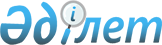 Субсидияланатын гербицидтердің түрлерін және гербицид жеткізушілерден сатып алған 1 литр (килограмм) гербицидке берілетін субсидиялардың 2015 жылға арналған нормаларын белгілеу туралы
					
			Күшін жойған
			
			
		
					Шығыс Қазақстан облысы әкімдігінің 2015 жылғы 11 маусымдағы № 145 қаулысы. Шығыс Қазақстан облысының Әділет департаментінде 2015 жылғы 07 шілдеде № 4018 болып тіркелді. Күші жойылды - Шығыс Қазақстан облысы әкімдігінің 2015 жылғы 27 қазандағы № 283 қаулысымен      Ескерту. Күші жойылды - Шығыс Қазақстан облысы әкімдігінің 27.10.2015 № 283 қаулысымен (алғашқы ресми жарияланған күнінен бастап қолданысқа енгізіледі).

      РҚАО-ның ескертпесі.

      Құжаттың мәтінінде түпнұсқаның пунктуациясы мен орфографиясы сақталған.

      "Қазақстан Республикасындағы жергілікті мемлекеттік басқару және өзін-өзі басқару туралы" Қазақстан Республикасының 2001 жылғы 23 қаңтардағы Заңының  27-бабы 1-тармағының 5) тармақшасына, "Агроөнеркәсіптік кешенді және ауылдық аумақтарды дамытуды мемлекеттік реттеу туралы" Қазақстан Республикасының 2005 жылғы 8 шілдедегі Заңының 11-бабы  2-тармағының 5-2) тармақшасына сәйкес, "Өсімдіктерді қорғау мақсатында ауылшаруашылық дақылдарын өңдеуге арналған гербицидтердің, биоагенттердің (энтомофагтардың) және биопрепараттардың құнын субсидиялау қағидаларын бекіту туралы" Қазақстан Республикасы Үкіметінің 2014 жылғы 29 мамырдағы № 573  қаулысын іске асыру мақсатында Шығыс Қазақстан облысының әкімдігі ҚАУЛЫ ЕТЕДІ:

      1. Осы қаулының қосымшасына сәйкес субсидияланатын гербицидтердің түрлері және гербицид жеткiзушiлерден сатып алған 1 литр (килограмм) гербицидке берілетін субсидиялардың 2015 жылға арналған нормалары белгіленсін.

      2. Осы қаулының орындалуын бақылау облыс әкімінің орынбасары Д. М. Мусинге жүктелсін.

      3. Осы қаулы алғашқы ресми жарияланған күнінен бастап қолданысқа енгізіледі. 

      Облыс әкімі                                                       Д. Ахметов

      "КЕЛІСІЛДІ"

      Қазақстан Республикасы 

      Ауыл шаруашылығы министрі                                     А. Мамытбеков

      2015 жылғы "12" маусым

 Субсидияланатын гербицидтердің түрлері және гербицид жеткiзушiлерден сатып алған 1 литр (килограмм) гербицидке берілетін субсидиялардың 2015 жылға арналған нормалары
					© 2012. Қазақстан Республикасы Әділет министрлігінің «Қазақстан Республикасының Заңнама және құқықтық ақпарат институты» ШЖҚ РМК
				р/с

№

Субсидияланатын гербицидтердің түрлері

Өлшем бірлігі

Бір бірлік құнын арзандату пайызы, дейін

Бір бірлікке субсидиялар нормасы, теңге

1

Авецид супер, 12% эмульсия концентраты (феноксапроп-п-этил, 120 г/л+фенклоразол-этил (антидот), 60 г/л)

литр

50

1600

2

Балерина, суспензиялы эмульсия (күрделі 2-этилгексил эфирі түріндегі 2,4-Д қышқылы, 410 г/л)

литр

50

1715

3

Барс Супер, 10% эмульсия концентраты (феноксапроп-п-этил, 100 г/л+мефенпир-диэтил (антидот), 27 г/л)

литр

50

1712

4

Баргузин 70%, суда ыдырайтын түйіршіктер (700 г/кг метрибузин)

килограмм

50

3650

5

Буран, 36% су ерітіндісі (глифосат, 360 г/л )

литр

50

650

6

Беллисимо, майлы-сулы эмульсия (феноксапроп-п-этил, 140 г/л +клоквинтоцет-мексил, 50 г/л)

литр

50

2270

7

Валсаглиф, су ерітіндісі (глифосат, 360 г/л)

литр

50

625

8

Валсамин, 72% су ерітіндісі (2,4-Д диметиламин тұзы, 720 г/л)

литр

50

550

9

Вулкан, 60% суда ыдырайтын түйіршіктер (метсульфурон-метил 600 г/кг)

килограмм

50

10000

10

Галантный, 75% құрғақ аққыш суспензия (трибенурон-метил, 750 г/кг)

килограмм

50

16000

11

Готрил, 24% эмульсия концентраты (оксифлуорфен, 240 г/л)

литр

50

2187

12

Грами Супер, эмульсия концентраты (феноксапроп-п-этил, 100 г/л+антидот, 27 г/л)

литр

50

1424

13

Гроза, 60% эмульсия концентраты (2,4 дихлорфеноксиуксус қышқылының 2 этилгексил эфирі 600 г/л)

литр

50

875

14

Дезормон-Эфир, 72% эмульсия концентраты (2,4 дихлорфеноксиуксус қышқылының 2-этилгексил эфирі)

литр

50

757

15

Диамин, 72% су ерітіндісі (2,4 –Д диметиламин тұзы)

литр

50

650

16

Диален – Супер 480, су ерітіндісі (2,4-Д диметиламин тұздары, 357 г/л+дикамбы, 124 г/л)

литр

50

990

17

Жойкын, су ерітіндісі (глифосат 360 г/л)

литр

50

600

18

Жойкын Дара, 75% суда ыдырайтын түйіршіктер (глифосат 747 г/кг)

килограмм

50

1150

19

Зенит, коллоидті ерітінді концентраты (2,4-Д қышқылының 2-этиленгексил эфирі, 950г/л)

литр

50

1207

20

Импульс, эмульсия концентраты (галаксифоп-п-метил 108г/л)

литр

50

2261

21

Клиник, 36% су ерітіндісі (глифосат, 360 г/л)

килограмм

50

667

22

Ластик Топ, микрокапсулденген эмульсия (феноксапроп-п-этил, 90 г/л + клодинафоп-пропаргил, 60 г/л + клоквинтосет-мексил, 40 г/л)

литр

50

3350

23

Ластик Экстра, эмульсия концентраты (феноксапроп-п-этил, 70 г/л + клоквинтосет-мексил (антидот), 40 г/л)

литр

50

1664

24

Леггеро, майлы-сулы эмульсия (клодинафоп-пропаргил 240 г/л + клоквинтоцет-мексил 60 г/л)

литр

50

3990

25

Лорнет, су ерітіндісі (клопиралид, 300 г/л)

литр

50

4025

26

Овсюген Супер, эмульсия концентраты (феноксапроп-п-этил, 140 г/л+клохинтоцет-мексил (антидот), 47 г/л) 

литр

50

3450

27

Овсюген Экстра, эмульсия концентраты (феноксапроп-п-этил, 140 г/л феноксапроп-п-этил +35 г/л антидот)

литр

50

2817

28

Ореол, 12% эмульсия концентраты (феноксапроп-п-этил, 120 г/л)

литр

50

1300

29

Пантера, 4% эмульсия концентраты (хизалафоп-п-тефурил, 40 г/л)

литр

50

1500

30

Питон Гранд, суда ыдырайтын түйіршіктер (750 г/кг клопиралид)

килограмм

50

9250

31

Примадонна, суспензиялы эмульсия (2,4-Д қышқылының 2-этилгексил эфирі, 300 г/л + флорасулам, 3,7 г/л) 

литр

50

1437

32

Прогресс, эмульсия концентраты (2,4-Д қышқылының 2-этиленгексил эфирі)

литр

50

921

33

Рамон Супер, эмульсия концентраты (104 г/л галоксифоп-Р-метил)

литр

50

1850

34

Раундап Экстра, 54% су ерітіндісі (глифосат, 540 г/л)

литр

50

1035

35

Родар, 60% жібитін ұнтақ (метсульфурон-метил, 600 г/кг)

килограмм

50

9000

36

Рысь Супер, 10% эмульсия концентраты (феноксапроп-п-этил, 100 г/л+фенклоразол-этил (антидот), 50 г/л)

литр

50

1700

37

Скаут, майлы-сулы эмульсия (феноксапроп-п-этил, 140 г/л + клодинафоп-пропаргил 90 г/л + клоквинтоцет-мексил, 72 г/л)

литр

50

3847

38

Смерч, су ерітіндісі (глифосат 540 г/л)

литр

50

878

39

Старт, 35% эмульсия концентраты (пендиметилин, 330 г/л)

литр

50

812

40

Стоп, 33% эмульсия концентраты (пендиметалин, 330 г/л)

литр

50

1050

41

Спрут Экстра, су ерітіндісі (глифосат, 540 г/л)

литр

50

1207

42

Тапир 10%, су концентраты (100 г/л имазетапир)

литр

50

1750

43

Терра, 4% эмульсия концентраты (хизалофоп-П-тефурил, 40 г/л) 

литр

50

1150

44

Топик 080, эмульсия концентраты (клодинафоп-пропаргил, 80 г/л+антидот, 20 г/л)

литр

50

2134

45

Торнадо 500, су ерітіндісі (глифосат, 500 г/л)

литр

50

879

46

Ураган Форте 500, су ерітіндісі (глифосат, 500 г/л)

литр

50

950

47

Фенизан, су ерітіндісі (дикамба қышқылдар, 360 г/л хлорсульфурон қышқылдар, 22,2 г/л)

литр

50

2587

48

Хазна, 60% суда ыдырайтын түйіршіктер (метсульфурон-метил, 600 г/кг)

литр

50

10750

49

Хилер, эмульсияның майлы концентраты (экстрахизалофоп-п-тефурил, 40 г/л)

литр

50

2530

50

Эстетик Профи, су ерітіндісі (2-этилгексил эфирі түріндегі 2,4-Д қышқылы, 850 г/л)

литр

50

757

51

 

Эскадрон 70, эмульсия концентраты (2-этилгексил эфирі түріндегі 2,4-Д қышқылы, 850 г/л)

литр

50

750

52

Эфир Экстра 905, эмульсия концентраты (2-этилгексил эфирі түріндегі 2,4-Д қышқылы, 905 г/л)

литр

50

897

53

2 М-4Х 750, 75 % суда еритін концентрат (МСРА диметиламин тұзы)

литр

30

570

 

54

Авецид супер, 12% эмульсия концентраты (феноксапроп-п-этил, 120 г/л+фенклоразол-этил (антидот), 60 г/л)

литр

30

960

 

55

Абсалют, су ерітіндісі (2,4 Д диметиламин тұзы, 357г/л + дикамба, 124 г/л)

литр

30

714

 

56

Агура, 10% су концентраты (имазетапир, 100 г/л)

литр

30

835

57

Авестар, 10% эмульсия концентраты (феноксапроп-п-этил, 120 г/л + фенклоразол-этил, (антидот), 60 г/л)

литр

30

1249

 

58

Арбалет, 60% жібитін ұнтақ (метсульфурон-метил, 600 г/кг)

килограмм

30

7137

59

Арамо, 4,5% эмульсия концентраты (тепралоксидим, 45 г/л)

литр

30

1043

 

60

Активо, суда ыдырайтын түйіршіктер (трибенурон-метил, 375 г/кг + трибенсульфурон-метил, 375г/кг

килограмм

30

20520

 

61

Аксиал 045, эмульсия концентраты (пиноксаден, 45 г/л)

литр

30

1609

62

 

Ацетохлор, эмульсия концентраты (ацетохлор, 900 г/л)

литр

30

666

 

63

Базагран, 48% су ерітіндісі (бентазон, 480 г/л) 

литр

30

677

64

Базагран М, 37% су ерітіндісі (бентазон 25% + МСРА натрий-калий тұзы, 12, 5%)

литр

30

666

65

Балерина, суспензиялы эмульсия (күрделі 2-этилгексил эфирі түріндегі 2,4-Д қышқылы, 410 г/л)

литр

30

1110

 

66

Банвел 480, су ерітіндісі (дикамба, 480 г/л)

литр

30

832

67

Барс Супер, 10% эмульсия концентраты (феноксапроп-п-этил, 100 г/л+мефенпир-диэтил (антидот), 27 г/л)

литр

30

1027

 

68

Бинго, құрғақ аққыш қоспа (тифенсульфурон-метил, 750 г/кг)

килогромм

30

14250

 

69

Бицепс Гарант, эмульсия концентраты (этофумезат, 110 г/л + десмедифам, 70 г/л + фенмедифам, 90 г/л)

литр

30

1410

 

70

Бетарен Супер МД, майлы эмульсия концентраты ( этофумезат, 126 + фенмедифам, 63 + десмедифам, 21 г/л)

литр

30

1552

 

71

Боливер, 50% суда ыдырайтын түйіршіктер (азимсульфурон, 500 г/кг)

килограмм

30

82384

 

72

Боксер 800, эмульсия концентраты (просульфокарб, 800 г/л)

литр

30

1146

 

73

Буран, 36% су ерітіндісі (глифосат, 360 г/л )

литр

30

390

74

Бутизан 400 КС, 40% эмульсия концентраты (метазахлор, 400 г/л)

литр

30

832

75

Валпанида, 33% эмульсия концентраты (пендиметалин, 330 г/л)

литр

30

450

 

76

Видмастер 480, су ерітіндісі (дикамба, 124 г/л + 2.4 Д, 357 г/л)

литр

30

645

 

77

Вихрь, су ерітіндісі (глифосат, 360 г/л)

литр

30

355

78

Галокс Супер 108, эмульсия концентраты (галаксифоп-Р-метил, 108 г/л)

литр

30

1387

 

79

Гезагард 500, суспензиялы концентрат (прометрин, 500 г/л)

литр

30

605,7

 

80

Гепард, эмульсия концентраты (феноксапроп-п-этил, 100 г/л + фенклоразол-этил (антидот), 27 г/л)

литр

30

888

 

81

Гербитокс, суда еритін концентрат (диметил-амин, калий және натрий тұздары түріндегі 500 г/л МЦПА қышқылы)

литр

30

555

 

82

Гоал 2Е, эмульсия концентраты (оксифлуорфен, 240 г/л)

литр

30

1942

83

Горгон, суда еритін концентрат (пиклорам, 150 г/л)

литр

30

1440

 

84

Горизон 080, эмульсия концентраты (клодинафоп–пропаргил, 80 г/л + клоксинтоцет-мексил, 20 г/л)

литр

30

1942

 

85

Гранат, суда ыдырайтын түйіршіктер (трибенурон-метил, 750 г/кг)

литр

30

17250

 

86

Гранстар, 75% құрғақ аққыш суспензия (трибенурон-метил, 750 г/кг)

литр

30

18315

87

Гранстар МЕГА, суда ыдырайтын түйіршіктер (трибенурон-метил, 500 г/кг + трибенсульфурон-метил, 250 г/кг)

килограмм

30

19272

 

88

Гранстар ПРО, суда ыдырайтын түйіршіктер (трибенурон-метил, 750 г/кг)

килограмм

30

19425

 

89

Граф, суда ыдырайтын түйіршіктер ((трибенурон-метил, 750 г/кг)

килограмм

30

12210

 

90

Грейз, 60% суда ыдырайтын түйіршіктер (метсульфурон-метил, 600 г/кг)

литр

30

4457

91

Грейн, эмульсия концентраты (2-этилгексил эфирі түріндегі 2,4-Д қышқылы, 720 г/л)

литр

30

444

 

92

Грейн Экстра 2,4-Д, су ерітіндісі (2,4-Д диметиламин тұзы, 720 г/л)

литр

30

360

93

Гроза, 60% эмульсия концентраты (2,4 дихлорфеноксиуксус қышқылының 2 этилгексил эфирі 600 г/л)

литр

30

525

 

94

Диамин, 72% су ерітіндісі (2,4 –Д диметиламин тұзы)

литр

30

390

 

95

Дианат, 48% су ерітіндісі (дикамба, 480 г/л)

литр

30

840

96

Дикамин Д, 72% су ерітіндісі (2,4-Д амин тұзы)

литр

30

356

 

97

Дикамба, су ерітіндісі (дикамба, 480 г/л)

литр

30

1482

98

Дикопур Топ, су ерітіндісі (2,4-Д дихлорфенокси-сірке қышқылы, 344 г/л + дикамба, 120 г/л) 

литр

30

510

 

99

Диамакс, су ерітіндісі (диметиламин тұзы түріндегі 2,4-Д қышқылы, 344 г/л + диметиламин тұзы түріндегі дикамба қышқылы, 120 г/л)

литр

30

690

 

100

Дезормон, 72% су концентраты (2,4-Д диметиламин тұзы)

литр

30

390

101

Деметра, эмульсия концентраты (флуроксипир, 350 г/л)

литр

30

1588

102

Дианат, 48% су ерітіндісі (дикамба, 480 г/л)

840

103

Дракон, 77% суда ыдырайтын түйіршіктер (глифосат, 770 г/кг)

литр

30

510

 

104

Дуал Голд 960, эмульсия концентраты (С-метолахлор, 960 г/л)

литр

30

1275

 

105

Евро-Лайтнинг, 4,8% суда еритін концентрат (имазамокс, 33 г/л + имазапир, 15 г/л)

литр

30

2250

 

106

Ессенсекор, 70% суда ыдырайтын түйіршіктер (метрибузин, 700 г/кг)

килограмм

30

2054

 

107

Зеллек Супер, эмульсия концентраты (галоксифоп-Р-метил, 108 г/л)

литр

30

1553

 

108

Зенкор Ультра, суспензия концентраты (метрибузин, 600 г/л)

литр

30

2356

 

109

Зерномакс, эмульсия концентраты (2-этилгексил эфирі түріндегі 2,4-Д қышқылы, 500 г/л)

литр

30

600

 

110

Зонтран, коллоид ерітінді концентраты (метрибузин, 250 г/л)

литр

30

1400

 

111

Зингер, жібитін ұнтақ (метсульфурон-метил, 600 г/кг)

килограмм

30

10005

 

112

Игл, 10% эмульсия концентраты (феноксапроп-п-этил, 100 г/л + клоквинтоцет-мексил (антидот), 27 г/л)

литр

30

933

 

113

Импульс, эмульсия концентраты (галаксифоп-п-метил, 108 г/л)

литр

30

1321

 

114

Ирбис, 10% эмульсия концентраты (феноксапроп-п-этил, 100 г/л + фенклоразол-этил (антидот), 21 г/л)

литр

30

1080

115

Канонир Дуо, құрғақ аққыш суспензия (тифенсульфурон-метил 680 г/кг+ метсульфурон-метил 70 г/кг)

килограмм

30

14433

116

Канцлер, суда ыдырайтын түйіршіктер (метсульфурон-метил, 600 г/л)

килограмм

30

11232

 

117

Карбузин, 70% жібитін ұнтақ (метрибузин, 700 г/кг)

килограмм

30

1498

 

118

Кассиус, суда еритін ұнтақ (римсульфурон, 250 г/кг)

килограмм

30

34500

 

119

Клиник 24, суда еритін концентрат (глифосат, 240 г/л + 2,4-Д, 160 г/л)

литр

30

400

 

120

Клинч 100, 10% эмульсия концентраты (феноксапроп-п-этил100 г/л+ фенклоразол-этил (антидот), 27 г/л) 

литр

30

891

121

Корсар, суда еритін концентрат (бентазон, 480 г/л)

литр

30

888

122

Кредит Икстрим, суда еритін концентрат (изопропиламин және калий тұздары түріндегі глифосат, 540 г/л)

литр

30

510

 

123

Лазер 60, жібитін ұнтақ (метсульфурон-метил, 600 г/кг) 

килограмм

30

5550

 

124

Лазурит Супер, наноэмульсия концентраты (метрибузин, 270 г/л) 

литр

30

2081

 

125

Ланс, су ерітіндісі (аминопиралид, 240 г/л)

литр

30

4830

126

Ланцелот 450, суда ыдырайтын түйіршіктер (аминопиралид, 300 г/кг + флорасулам, 150 г/кг) 

килограмм

30

11932

127

Ларен, 60% жібитін ұнтақ (метсульфуронметил, 600 г/кг)

килограмм

30

11936

128

Ларен ПРО, суда ыдырайтын түйіршіктер (метсульфурон-метил, 600г/кг)

килограмм

30

11544

 

129

Ластик 100, майлы-сулы эмульсия (феноксапроп-п-этил, 100 г/л + клоквинтосет-мексил (антидот), 20 г/л)

литр

30

1165

 

130

Ластик Топ, микрокапсулденген эмульсия (феноксапроп-п-этил, 90 г/л + клодинафоп-пропаргил, 60 г/л + клоквинтосет-мексил, 40 г/л)

литр

30

1998

 

131

Леопард, суда ыдырайтын түйіршіктер (метсульфурон-метил, 600 г/кг)

килограмм

30

6721

 

132

Либерти, 8% эмульсия концентраты (клодинафоп-пропаргил, 80 г/л + клоквинтоцет-мексил (антидот), 20 г/л)

литр

30

1208

 

133

Линтур 70, суда ыдырайтын түйіршіктер (дикамба, 659 г/кг + триасульфурон, 41 г/л)

килограмм

30

2775

 

134

Лонтрел Гранд 75, суда ыдырайтын түйіршіктер (клопиралид, 750 г/кг)

килограмм

30

4728

 

135

Магнум, суда ыдырайтын түйіршіктер (метсульфурон-метил, 600 г/кг)

килограмм

30

11100

 

136

Магнум Супер, суда ыдырайтын түйіршіктер (метсульфурон-метил, 300 г/кг + трибенурон-метил, 450 г/кг)

килограмм

30

12210

 

137

Майстер Пауэр, майлы дисперсия (форамсульфурон, 31,5 г/л + иодосульфурон-метил-натрия, 1,0 г/л + тиенкарбазон-метил, 10 г/л + ципросульфид (антидот), 15 г/л)

литр

30

2243

 

138

Метал Плюс 960, эмульсия концентраты (с-метолахлор, 960 г/л)

литр

30

1276

 

139

Меццо, 60% суда ыдырайтын түйіршіктер (метсульфурон-метил, 600 г/кг)

литр

30

8880

 

140

Миура, эмульсия концентраты (хизалофоп-п-этил, 125 г/л)

литр

30

1310

 

141

Монитор, суда ыдырайтын түйіршіктер (метсульфурон-метил, 600 г/кг)

килограмм

30

7239

 

142

Мономакс, су ерітіндісі (диметиламин тұзы түріндегі дикамба қышқылы, 480 г/л)

литр

30

1410

 

143

Москит, суда ыдырайтын түйіршіктер (трибенурон-метил, 750 г/кг)

килограмм

30

18875

 

144

Никомекс плюс, суда ыдырайтын түйіршіктер (никосульфурон, 700 г/кг + тифенсульфурон-метил, 125 г/кг)

килограмм

30

37665

 

145

Нопасаран, 40% суспензия концентраты (метазахлор, 375 г/л + имазамокс, 25 г/л)

литр

30

2010

 

146

Оцелот, эмульсия концентраты (феноксапроп-п-этил, 100 г/л + клоквинтосетмексил (антидот), 27 г/л)

литр

30

1260

 

147

Пантера, 4% эмульсия концентраты (хизалофоп-п-тефурил, 40 г/л)

литр

30

900

 

148

Пивот, 10% су концентраты (имазетапир, 100 г/л)

литр

30

2386

 

149

Пивалт, су концентраты (имазетапир, 100 г/л) 

литр

30

832

150

Пилар 2,4-Д, 72% су ерітіндісі (2,4-Д диметиламин тұзы)

литр

30

330

 

151

Пират, су концентраты (имазетапир, 100 г/л,)

литр

30

999

152

Прогресс, эмульсия концентраты (2,4-Д қышқылының 2-этилгексил эфирі, 905 г/л)

литр

30

522

 

153

Пульсар, 4% су концентраты (имазамокс, 40 г/л) 

литр

30

2664

 

154

Пума Голд, эмульсия концентраты (феноксапроп-п-этил, 64 г/л + йодосульфурон-метил, 8 г/л + мефинпир-диэтил (антидот), 24 г/л) 

литр

30

1620

 

155

Пума Турбо, эмульсия концентраты (феноксапроп-п-этил, 120 г/л + мефенпир-диэтил (антидот), 33 г/л) 

литр

30

1440

 

156

Пума Супер 100, 10% эмульсия концентраты (феноксапроп-п-этил, 100 г/л + мефенпир-диэтил (антидот), 27 г/л)

литр

30

1165

 

157

Пума Супер, 7,5% майлы-сулы эмульсия (феноксапроп-п-этил, 69 г/л + мефенпир-диэтил (антидот), 75 г/л)

литр

30

943

 

158

Ратник, эмульсия концентраты (этофумезат, 112 г/л + фенмедифам, 91 г/л + десмедифам, 71 г/л)

литр

30

999

 

159

Раундап Экстра, 54% су ерітіндісі (глифосат, 540 г/л)

литр

30

581

160

Респект, суда ыдырайтын түйіршіктер (трибенурон-метил, 750 г/кг)

килограмм

30

7425

 

161

Рестрикт, суда ыдырайтын түйіршіктер (тифенсульфурон-метил, 545 г/кг + метсульфурон-метила, 164 г/кг)

литр

30

19818

 

162

Рендор, 70% жібитін ұнтақ (метрибузин, 700 г/кг)

литр

30

1086

 

163

Сальса, жібитін ұнтақ (этаметсульфурон-метил, 750 г/кг)

килограмм

30

66489

 

164

Самурай, су ерітіндісі (клопиралид, 300 г/л)

литр

30

1410

165

Секатор Турбо, майлы дисперсия (иодосульфурон-метил-натрий, 25 г/л + амидосульфурон, 100 г/л + мефенпир-диэтил (антидот) 250 г/кг)

литр

30

 

3330

 

166

Селект, эмульсия концентраты (клетодим, 120 г/л)

литр

30

1230

167

Скаут, майлы-сулы эмульсия (феноксапроп-п-этил 140 г/л + клодинафоп-пропаргил 90 г/л + клоквинтоцет-мексил 72 г/л)

литр

30

2154

 

168

Солито 320, эмульсия концентраты (претилахлор, 300 + пирибензоксим, 20 г/л)

Литр

30

1942

 

169

 

Сопик 080, эмульсия концентраты (клодинафоп-пропаргил, 80 г/л + клоквинтоцет-мексил (антидот), 20 г/л) 

литр

30

930

 

170

 

Спирит, суда ыдырайтын түйіршіктер (клопиралид 750 г/кг)

килограмм

30

6510

 

171

Стратос Ультра, 10% эмульсия концентраты (циклоксидим, 100 г/л)

литр

30

999

 

172

Стирап, 45% су ерітіндісі (глифосат, 450 г/л)

литр

30

417

173

Стирап 360, 36% су ерітіндісі (глифосат, 360 г/л)

литр

30

334

 

174

Стриг, 72% су ерітіндісі (2,4-Д диметиламин тұзы)

литр

30

334

 

175

Стриг Экстра 480, су ерітіндісі (2,4-Д диметиламин тұзы, 357 г/л + дикамба, 124 г/л) 

литр

30

501

 

176

Стомп, 33% эмульсия концентраты (пендиметалин, 330 г/л)

литр

30

455

 

177

 

Старане Премиум 330, эмульсия концентраты (флуроксипир, 333 г/л)

литр

30

1817

 

178

Тапир, 10% су концентраты (имазетапир, 100 г/л)

литр

30

888

 

179

Тагрел, су ерітіндісі (клопиралид, 300 г/л)

литр

30

630

180

 

Тачдаун 500, су ерітіндісі (глифосат, 500 г/л (калий тұзы)

литр

30

660

 

181

Тердок, 8% эмульсия концентраты (клодинафоп-пропаргил, 80 г/л + клоквинтоцет-мексил (антидот), 20 г/л)

литр

30

1221

 

182

Терекс, су ерітіндісі (глифосат қышқылы, 540 г/л)

литр

30

495

 

183

Титус, 25% құрғақ аққыш суспензия (римсульфурон, 250 г/кг)

литр

30

37444

 

184

Топик 080, эмульсия концентраты (клодинафоп-пропаргил, 80 г/л + антидот, 20 г/л)

литр

30

1280

185

Топик Супер 240, эмульсия концентраты (240 г/л клодинафоп-пропаргил + 60 г/л клоквинтоцет-мексил)

литр

30

5010

 

186

Торнадо 500, су ерітіндісі (глифосат, 500 г/л)

литр

30

527

187

Тотал Плюс, су ерітіндісі (глифосат, 360 г/л)

литр

30

450

188

Трел 300, су ерітіндісі (клопиралид, 300 г/л)

литр

30

1942

189

Трибун, құрғақ аққыш суспензия (трибенурон-метил, 750 г/кг)

килограмм

30

13890

 

190

Трифлюр, 48% эмульсия концентраты (трифлуралин, 480 г/л)

литр

30

669

 

191

Триумф Макс, су ерітіндісі (глифосат, 540 г/л)

литр

30

494

192

Триумф, 48% су ерітіндісі (глифосат 360 г/л)

литр

30

411

193

Трофи, эмульсия концентраты (ацетохлор, 900 г/л)

литр

30

888

194

Фабиан, суда ыдырайтын түйіршіктер (имазетапир, 450 г/кг + хлоримурон-этил, 150 г/кг)

килограмм

30

10462

 

195

Фараон Форте, су ерітіндісі (глифосат, 450 г/л)

литр

30

444

196

Фараон Голд, 54% су ерітіндісі (глифосат, 540 г/л)

литр

30

527

 

197

Феноксам, эмульсия концентраты (феноксапроп-п-этил, 90 г/л)

литр

30

988

198

Фенокс Супер, эмульсия концентраты (феноксапроп-п-этил, 100 г/л + фенклоразол-этил (антидот) 27 г/л)

литр

30

943

199

Финес Лайт, суда ыдырайтын түйіршіктер (хлорсульфурон, 333, 75 г/кг + метсульфурон-метил, 333 г/кг)

килограмм

30

14707

 

200

Флюрофен 240, эмульсия концентраты (оксифлуорфен, 240 г/л)

литр

30

1387

 

201

Фокстрот, сулы эмульсия (феноксапроп-п-этил, 69 г/л + клоквинтоцет-мексил (антидот), 34,5 г/л)

литр

30

1019

 

202

Фокстрот Экстра, 13,5% эмульсия концентраты (феноксапроп-п-этил, 90 г/л + клодинафоп-пропаргил, 45 г/л + клохвинтоцет-мексил (антидот), 34,5 г/л)

литр

30

1927

 

203

Форвард, майлы эмульсия концентраты (хизалофоп-п-этил, 60 г/л)

литр

30

1062

 

204

Фронтьер Оптима, 72% эмульсия концентраты (диметенамид, 720 г/л)

литр

30

1470

 

205

Фуроре Ультра, майлы-сулы эмульсия (феноксапроп-п-этил, 110 г/л)

литр

30

1332

 

206

Фюзилад Форте 150, эмульсия концентраты (флуазифоп-п-бутил, 150 г/л)

литр

30

1193

 

207

Хазна, 60% суда ыдырайтын түйіршіктер (метсульфурон-метил, 600 г/кг)

килограмм

30

5551

 

208

Хакер, суда еритін түйіршіктер (клопиралид, 750 г/кг)

килограмм

30

8325

 

209

Хармони, 75% құрғақ аққыш суспензия (тифенсульфурон-метил, 750 г/кг)

литр

30

27757

 

210

Хармони ПРО, суда ыдырайтын түйіршіктер (тифенсульфурон-метил, 750 г/кг)

литр

30

24642

 

211

Хит, су ерітіндісі (қышқыл глифосаты, 540 г/л)

литр

30

495

212

Эверест, 70% суда ыдырайтын түйіршіктер (флукарбазон, 700 г/кг)

килограмм

30

17100

 

213

Эдванс, суда ыдырайтын түйіршіктер (метсульфурон-метил, 391 г/кг + трибенурон-метил, 261 г/кг)

килограмм

30

16530

 

214

Эллай Лайт, суда ыдырайтын түйіршіктер (метсульфурон-метил, 391 г/кг + трибенурон-метил, 261 г/кг)

килограмм

30

20924

 

215

Эстамп, эмульсия концентраты (пендиметалин, 330 г/л) 

литр

30

690

 

216

Эстерон, эмульсия концентраты (2-этилгексил эфирі түріндегі 2,4-Д қышқылы, 850 г/л)

литр

30

550

 

217

Эстер, 85% эмульсия концентраты (2-этилгексил эфирі түріндегі 2,4-Д қышқылы, 850 г/л)

литр

30

489

 

218

Эстет 905, эмульсия концентраты (2-этилгексил эфирі түріндегі 2,4-Д қышқылы, 905 г/л)

литр

30

510

 

219

Эталон, суда еритін концентрат (МЦПА диметиламин тұзы, 750 г/л)

литр

30

878

220

Экспресс, суда ыдырайтын түйіршіктер (трибенурон-метил, 750 г/кг)

килограмм

30

20122

221

Эфирам, эмульсия концентраты (аз ұшатын эфирлер түріндегі 2,4-Д қышқылы, 500 г/л)

литр

30

444

